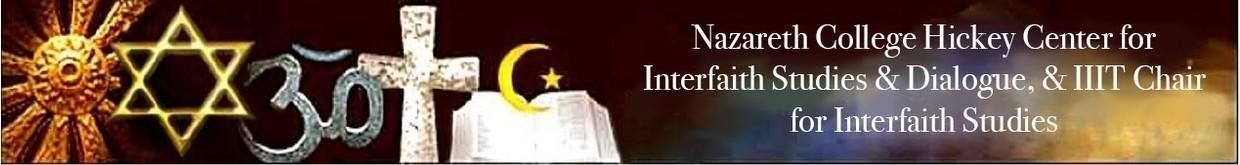 Advocating scholarship & encouraging strategies for living peacefully in a religiously diverse world.Global Citizenship Immersion:Building Skills and Knowledge for a Diverse WorldLeadership Experience for High School StudentsOpen for 25 COVID vaccinated students ages 14-18	August 8-12, 2022, 	1pm-7:00pmNazareth College, Golisano Academic CenterThis weeklong academic immersion program on world cultures and spiritual traditions is designed for students in grades 9-12. Students will take part in this experience and will engage in learning and interfaith dialogue as they experience the program together. Students of any faith or no faith are welcome.THE NEED: In our pluralistic society in which we live, it is vitally important for all people to be accepting of each other and their particular culture, ethnicity and religious traditions, most importantly those faiths practiced right in their own communities. This becomes even more critical for young people, who are coming of age in a culturally and religiously pluralistic world that demands cross-cultural understanding for success. If we hope to build a culturally and religiously tolerant society, we must engage our young citizens in cross-cultural and religious dialogue and sharing that equips them with the skills necessary to interrelate with others from diverse backgrounds.ACTIVITIES: The five-day program runs during the afternoon and early evening, with dinner and refreshments provided on-site or at local restaurants. All participants must show proof of their Covid-19 vaccination with their registration, and will be required to pass a temperature check daily.Where possible, and weather permitting, we will hold sessions outside around the Nazareth campus.Students participate in a variety of activities including:SeminarsInteractive Workshop SessionsGroup DiscussionsSite visits to local places of worshipCommunity ServiceDinner at culturally diverse local restaurantsThe seminars and workshops feature lectures by experts from the Nazareth faculty and community leaders on major world religions including Christianity, Islam, Judaism, Hinduism, Buddhism, Sikhism and Native American spirituality. These seminars and workshops are an important educational experience for those who participate and equips them to become interfaith dialogue leaders in their own places of worship, schools, neighborhood, and homes. Community service is included to emphasize the goal of people working together across faiths to better the world we all share.A sample schedule for a day’s events is below.  A full detailed schedule will be sent to all confirmed participant families before the program begins.Sample ScheduleStudents who participate have the opportunity to engage with cultural and interfaith leaders and area organizations. By fostering a sense of interfaith understanding and community involvement, we create a chance for social networking and a continuity of theory and practice, which will persist for years to come. Together, we can build a better future.PARTICIPANTS: Participants should be between the ages of 14 and 18 and currently in high school or a homeschool equivalent program. Nazareth College requires all participants to be fully vaccinated from Covid-19, and a copy of your vaccination card is required to register.REGISTRATION: To register for this event, please complete the attached registration form and mail it along with a check for the $165.00 registration fee* (payable to “Hickey Center & IIIT Chair, Nazareth College”) to:Hickey Center, Nazareth College4245 East AveRochester, NY 14618*Scholarships are available for those students in need.Find us on Facebook for news & pictures of previous year’s programs: facebook.com/NazGCIAdvocating scholarship & encouraging strategies for living peacefully in a religiously diverse world.Global Citizenship ImmersionOpen for 25 COVID vaccinated High School Students Registration:25 seats are available; please RSVP by July 25, 2022Name: _____________________________________Age, Grade you are entering in the fall, School: _________________________________Religious Affiliation/Congregation (if applicable): _________________________________________Covid-19 Proof of Vaccination: (please include a copy of your card, we will not keep it on file) Parent/Guardian E-Email and best phone number to reach while you are with us:Parent/Guardian Signature allowing participation in the program and for their child to be transported by an adult volunteer for program events: _____________________________________________________Do you need a ride from Nazareth to the other sites?: _________________________________Is a family member interested in assisting as an adult volunteer driver?[If so, please provide their name, proof of Covid vaccination and a contact number]: ___________________________________________________________________Food Allergies/Dietary Restrictions/Medications/Special Accommodations:                                                              There is a $165.00 Registration Fee. Donations are welcome. Please make checks payable to “Hickey Center, Nazareth College” and mail with your registration form to:  Hickey Center & IIIT Chair, Nazareth College, 4245 East Ave, Rochester, NY 14618.                                                                                                                                                       Please direct all questions to cisd@naz.edu or call 585-389-29631:00 PMWelcome & Focusing Activities: ice-breaker, journaling, small group sharing on previous days program1:30Skill-Building Workshop: Conflict Resolution, Leadership, Interfaith Etiquette2:30Break2:40Introduction to Buddhism3:30Interactive Group Activity: Reflection and Visions for the Future4:30Dinner5:10Depart for Rochester Hindu Temple5:30Worship Encounter: Hindu Temple6:30Parents pick up students from the site